Совсем скоро Новогодние и рождественские праздники, перед многими стоит вопрос выбора безопасных ёлочных гирлянд.
Новогодняя ёлочная гирлянда считается безопасной, если:
 приобретена только с сертификатом соответствия;
 при её покупке, внимательно изучена информация на упаковке (инструкция по применению);
 тщательно проверена её целостность и работоспособность до того, как ей украсят праздничную ёлку;
 электрический провод без повреждений;
 все лампочки гирлянды горят, а штекер в розетке не должен искрить и греться.
При обнаружении неисправности, электрогирлянда должна быть немедленно обесточена!
Проверьте качество устанавливаемых новогодних и рождественских гирлянд!
Безопасных праздников!Надеемся, что соблюдение этих несложных правил позволит избежать неприятностей в новогодние и рождественские праздники и сделает их счастливыми и радостными для себя и своих детей!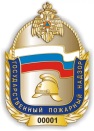 Отдел надзорной деятельности и профилактической работыКрасногвардейского района УНДПР ГУ МЧС России по г. Санкт-Петербургу